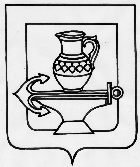 РОССИЙСКАЯ ФЕДЕРАЦИЯПОСТАНОВЛЕНИЕАдминистрация сельского поселения Ленинский сельсоветЛипецкого муниципального района Липецкой области22.06.2015г.                                                        с. Троицкое                                                            № 117Об отмене постановлений администрации сельского поселения Ленинский сельсовет Липецкого муниципального района Липецкой области № 231 от 12.08.2013г «Об определении гарантирующей организации в сфере холодного водоснабжения и водоотведения», № 202 от 22.08.2014г. О внесении изменений в постановление администрации сельского поселения Ленинский сельсовет от 12.08.2013г. № 231 «Об определении гарантирующей организации в сфере холодного водоснабжения»   В связи с приведением нормативных правовых актов сельского поселения Ленинский сельсовет Липецкого муниципального района в соответствие с действующим законодательством, в соответствии в Федеральным законом от 06.10.2003г. № 131-ФЗ «Об общих принципах организации местного самоуправления в Российской Федерации», руководствуясь Уставом сельского поселения,  администрация сельского поселения Ленинский сельсоветпостановляет:   1. Считать утратившим силу постановление администрации сельского поселения Ленинский     сельсовет Липецкого муниципального района Липецкой области № 231 от 12.08.2013г. «Об  определении гарантирующей организации в сфере холодного водоснабжения».2. Считать утратившим силу постановление администрации сельского поселения Ленинский сельсовет Липецкого муниципального района Липецкой области № 202 от 22.08.2014г. О внесении изменений в постановление администрации сельского поселения Ленинский сельсовет от 12.08.2013г. № 231 «Об определении гарантирующей организации в сфере холодного водоснабжения».Глава администрациисельского поселенияЛенинский сельсовет                                                                                                        И.И. Жуков